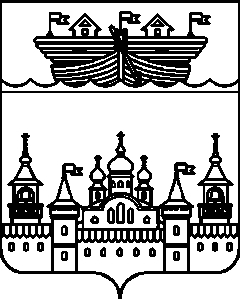 СЕЛЬСКИЙ СОВЕТВЛАДИМИРСКОГО СЕЛЬСОВЕТАВОСКРЕСЕНСКОГО МУНИЦИПАЛЬНОГО РАЙОНАНИЖЕГОРОДСКОЙ ОБЛАСТИРЕШЕНИЕ29 декабря 2018 года 	№ 48О бюджете Владимирского сельсовета на 2019 годи на плановый период 2020 и 2021 годовРассмотрев, внесенный главой администрации Владимирского сельсовета проект решения сельского совета Владимирского сельсовета Воскресенского муниципального района Нижегородской области «О бюджете Владимирского сельсовета на 2019 год и на плановый период 2020 и 2021 годов» Сельский Совет решил:1.Утвердить основные характеристики бюджета Владимирского сельсовета на 2019 год:1)общий объем доходов в сумме 8433300рублей2)общий объем расходов в сумме 8433300 рублей.Утвердить основные характеристики бюджета Владимирского сельсовета на плановый период 2020 и 2021 годов:1)общий объем доходов на 2020 год в сумме 8335400 рублей, на 2021 год в сумме 8614800 рублей;2)общий объем расходов на 2020 год в сумме 8335400 рублей, в том числе условно утвержденные расходы 205743,на 2021 год в сумме 8614800 рублей, в том числе условно утвержденные расходы 425275,2.Утвердить Перечень и коды администраторов доходов бюджета Владимирского сельсовета, согласно приложению 1 к настоящему решению.3.Утвердить перечень администраторов источников финансирования дефицита бюджета Владимирского сельсовета, согласно приложению 2 к настоящему решению.4.Утвердить поступления доходов по группам, подгруппам и статьям бюджетной классификации в пределах общего объема доходов, утвержденных пунктом 1 настоящего решения на 2019 год и на плановый период 2020 и 2021 годов, согласно приложению 3 к настоящему решению.5.Утвердить:1)общий объем налоговых и неналоговых доходов:1)на 2019 год в сумме 3327000 рублей, в том числе налоговых и неналоговых доходов за исключением доходов, являющихся источником формирования муниципального дорожного фонда Владимирского сельсовета, в сумме 2200900 рублей; 2)на 2020 год в сумме 3425100 рублей, в том числе налоговых и неналоговых доходов за исключением доходов, являющихся источником формирования муниципального дорожного фонда Владимирского сельсовета, в сумме 2233700 рублей;3)на 2021 год в сумме 3538500 рублей, в том числе налоговых и неналоговых доходов за исключением доходов, являющихся источником формирования муниципального дорожного фонда Владимирского сельсовета, в сумме 2299500 рублей.2)объем бюджетных ассигнований муниципального дорожного фонда Владимирского сельсовета в размере:1)в 2019 году в сумме 1126100 рублей;2)в 2020 году в сумме 1191400 рублей;3)в 2021 году в сумме 1239000 рублей.6.Утвердить объем безвозмездных поступлений, получаемых из других бюджетов бюджетной системы Российской Федерации:1)в 2019 году в сумме 5106300 рублей;2)в 2020 году в сумме 4910300 рублей;3)в 2021 году в сумме 5076300 рублей;7.Установить, что поступающие недоимки, пени и штрафы за несвоевременную уплату налогов зачисляются в соответствующий бюджет по нормативам, действующим в текущем финансовом году.8.Утвердить источники финансирования дефицита бюджета Владимирского сельсовета на 2019 год и на плановый период 2020 и 2021 годов согласно приложению 4 к настоящему решению.9.Утвердить расходы бюджета Владимирского сельсовета в пределах общего объема расходов, утвержденных пунктом 1 настоящего решения на 2019 год и на плановый период 2020 и 2021 годов по следующим направлениям расходов:рубли10.Утвердить в пределах общего объема расходов, утвержденных пунктом 1 настоящего решения на 2019 год и на плановый период 2020 и 2021 годов:1)распределение бюджетных ассигнований по целевым статьям (муниципальным программам и непрограммным направлениям деятельности), группам видов расходов классификации расходов бюджетасогласно приложению 5 к настоящему решению.2)ведомственную структуру расходов согласно приложению 6 к настоящему решению 3)распределение бюджетных ассигнований по разделам, подразделам и группам видов расходов классификации расходов бюджета согласно приложению 7 к настоящему решению.11.Установить предельный объем муниципального долга Владимирского сельсовета:1)на 2019 год - в сумме 1663500 рублей;2)на 2020год - в сумме 1712550 рублей;3)на 2021 год - в сумме 1769250 рублей.12.Установить верхний передел муниципального долга Владимирского сельсовета на 1 января 2019 года, на 1 января 2020 года и на 1 января 2021 года в размере 0 рублей, в том числе верхний предел долга по муниципальным гарантиям на 1 января 2019 года, на 1 января 2020 года и на 1 января 2021 года в размере 0 рублей.13.Утвердить Программу муниципальных заимствований Владимирского сельсовета и Структуру муниципального долга Владимирского сельсовета согласно приложению 8 к настоящему решению.Утвердить Программу муниципальных гарантий Владимирского сельсовета в валюте Российской Федерации согласно приложению 9 к настоящему решению.14.Безвозмездные поступления от физических и юридических лиц, в том числе добровольные пожертвования, не использованные казенными учреждениями Владимирского сельсовета и оставшиеся на 1 января текущего финансового года на лицевом счете бюджета сельсовета, открытом в Управлении федерального казначейства по Нижегородской области, при наличии потребности, могут быть использованы казенными учреждениями Благовещенского сельсовета в текущем финансовом году на те же цели, с последующим уточнением бюджетных ассигнований, предусмотренных настоящим решением.Безвозмездные поступления от физических и юридических лиц, в том числе добровольные пожертвования, поступающие казенным учреждениям Владимирского сельсовета, в полном объеме зачисляются в бюджет сельсовета и направляются на финансовое обеспечение осуществления функций казенных учреждений Владимирского сельсовета в соответствии с их целевым назначением сверх бюджетных ассигнований, предусмотренных в бюджете сельсовета.15.Установить, что заключение и оплата муниципальными учреждениями и органами местного самоуправления муниципального образования договоров, исполнение которых осуществляется за счет средств бюджета Владимирского сельсовета, производятся в пределах, утвержденных на 2019 год и на плановый период 2020 и 2021 годы бюджетных ассигнований, с учетом принятых и неисполненных обязательств.16.Утвердить резервный фонд администрации Владимирского сельсовета на 2019 год в сумме 5000 рублей, на 2020 год в сумме 5000 рублей, на 2021 год в сумме 6000 рублей.17.Органы местного самоуправления муниципального образования  не вправе принимать в 2019 году и в плановом периоде 2020 и 2021 годах решения по увеличению численности муниципальных служащих и работников учреждений и организаций  бюджетной сферы, находящихся в ведении органов местного самоуправления муниципального образования за исключением случаев ввода новых учреждений и исполнения органами местного самоуправления вновь введенных полномочий, обусловленных  принятием нормативных правовых актов.18.Установить, что исполнение  бюджета Владимирского сельсовета по казначейской системе осуществляется финансовым органом администрации Воскресенского муниципального района на основании соглашения и на безвозмездной основе. 19.Установить, что главные распорядители, распорядители и получатели средств бюджета сельсовета вправе осуществлять авансовые платежи:1)в размере 100% суммы муниципального контракта, иного договора по муниципальным контрактам, иным договорам о предоставлении услуг и выполнении работ по распоряжениям администрации Владимирского сельсовета, о предоставлении услуг связи, о подписке на печатные издания и об их приобретении, а также по договорам, подлежащим оплате  за счет средств ,полученных от оказания платных услуг и иной приносящей доход деятельности;2)в размере 30 % суммы муниципального контракта (иного договора), если иное не предусмотрено законодательством, по остальным муниципальным контрактам (иным договорам).20.Нормативные и иные правовые акты органов местного самоуправления муниципального образования, влекущие дополнительные расходы за счет средств бюджета Владимирского сельсовета на 2019 год и на плановый период 2020 и 2021 годы, а также сокращающие его доходную базу, реализуются и применяются только при наличии соответствующих источников дополнительных поступлений в бюджет сельсовета и (или) при сокращении расходов по конкретным статьям расходов бюджетасельсовета и после внесения соответствующих изменений в настоящее Решение.21. В случае если реализация правового акта частично (не в полной мере) обеспечена источниками финансирования в бюджете Владимирского сельсовета, такой правовой акт реализуется и применяется в пределах средств, предусмотренных на эти цели в бюджете Владимирского сельсовета на 2019 год и на плановый период 2020 и 2021 годы.22.В случае, если нормативные правовые акты Владимирского сельсовета, устанавливающие бюджетные обязательства, реализация которых осуществляется за счет средств бюджета сельсовета, противоречат настоящему решению, применяется настоящее решение.23.Данное решение опубликовать в средствах массовой информации - газете «Воскресенская жизнь» и разместить в информационно-телекоммуникационной сети Интернет на официальном сайте администрации Воскресенского муниципального района Нижегородской области http://www.voskresenskoe-adm.ru.24.Настоящее решение вступает в силу с 1 января 2019 года.25.Контроль, за исполнением данного решения возложить на главу администрации Владимирского сельсовета Лепехина С.В.Глава местного самоуправления 						А.Б.ГрозаПриложение №1к решению сельского совета Владимирского сельсовета Воскресенского муниципальногорайона Нижегородской областиот 29.12.2018г.№ 48Перечень главных администраторов доходов бюджета Владимирского сельсоветаПриложение № 2к решению сельского совета Владимирского сельсовета Воскресенского муниципальногорайона Нижегородской областиот 29.12.2018г.№ 48Перечень администраторов источников финансирования дефицита бюджета Владимирского сельсоветаПриложение № 3к решению сельского совета Владимирского сельсовета Воскресенского муниципальногорайона Нижегородской областиот 29.12.2018г.№ 48Поступление доходов по группам, подгруппам и статьям бюджетной классификации на 2019 год и на плановый период 2020 и 2021 годовПриложение № 4к решению сельского совета Владимирского сельсовета Воскресенского муниципальногорайона Нижегородской областиот 29.12.2018г.№ 48Источники финансирования дефицита бюджета Владимирского сельсоветарублейПриложение 5 к решению сельского совета Владимирского сельсовета Воскресенского муниципальногорайона Нижегородской областиот 29.12.2018г.№ 48Распределение бюджетных ассигнований по целевым статьям (муниципальным программам и непрограммным направлениям деятельности), группам видов расходовклассификации расходов бюджета на 2019 год и на плановый период 2020 и 2021 годов	(рубли)Приложение 6к решению сельского совета Владимирского сельсовета Воскресенского муниципальногорайона Нижегородской областиот 29.12.2018г.№ 48Ведомственная структура расходов бюджета Владимирского сельсовета на 2018 год и на плановый период 2019 и 2020 годов		(рубли)Приложение 7к решению сельского совета Владимирскогосельсовета Воскресенского муниципальногорайона Нижегородской области от 29.12.2018г.№ 48Распределение бюджетных ассигнований по разделам, подразделам и группам видов расходов классификации расходов бюджета на 2019 год и на плановый период 2020 и 2021 годов  (рубли)Приложение 8к решению сельского совета Владимирского сельсовета Воскресенского муниципальногорайона Нижегородской областиот 29.12.2018г.№ 48Программа муниципальных заимствованийВладимирского сельсовета в 2019 году(рублей)Структура муниципального долга Владимирского сельсовета в 2019 году(рублей)Программа муниципальных заимствованийВладимирского сельсовета в 2020 году(рублей)Структура муниципального долга Владимирского сельсовета в 2020 году(рублей)Программа муниципальных заимствованийВладимирского сельсовета в 2021 году(рублей)Структура муниципального долга Владимирского сельсовета в 2021 году(рублей)Приложение 9к решению сельского совета Владимирскогосельсовета Воскресенского муниципальногорайона Нижегородской областиот 29.12.2018г.№ 48Программа муниципальных гарантий Владимирского сельсовета в валюте Российской Федерации в 2019 году(рублей)Общий объем бюджетных ассигнований, предусмотренных на исполнение муниципальных гарантий Владимирского сельсовета по возможным гарантийным случаям (рублей)Программа муниципальных гарантий Владимирского сельсовета в валюте Российской Федерации в 2020 году(рублей)Общий объем бюджетных ассигнований, предусмотренных на исполнение муниципальных гарантий Владимирского сельсовета по возможным гарантийным случаям (рублей)Программа муниципальных гарантий Владимирского сельсовета в валюте Российской Федерации в 2021 году(рублей)Общий объем бюджетных ассигнований, предусмотренных на исполнение муниципальных гарантий Владимирского сельсовета по возможным гарантийным случаям (рублей)Код ФКНаименование расходов2018 год2019 год2020 год1001.Общегосударственные вопросы180610018078511 784 300,0001041.1.Функционирование Правительства Российской Федерации, высших исполнительных органов государственной власти субъектов Российской Федерации, местных администраций17881001789851174430001111.2.Резервный фонд50005000600001131.3.Другие общегосударственные вопросы13000130001400002002.Национальная оборона10430010570010930002032.1.Мобилизационная и вневойсковая подготовка10430010570010930003003.Национальная безопасность и правоохранительная деятельность24587002414252246090003093.2.Защита населения и территории от чрезвычайных ситуаций природного и техногенного характера, гражданская оборона0,000,000,0003103.1.Обеспечение пожарной безопасности24587002460452,00246090004004.Национальная экономика12840201222400124000004014.1.Общеэкономические вопросы30000300000,0004064.3.Водное хозяйство10001000100004094.4.Дорожное хозяйство (дорожные фонды)12530201191400123900004124.5. Другие вопросы в области национальной экономики0,0005005. Жилищно-коммунальное хозяйство14455801198757,501 235 957,5005035.1.Благоустройство14455801198757,501 235 957,5008006.Культура и кинематография131060013181541342067,5008016.1.Культура131060013181541342067,5011007.Физическая культура и спорт.2400016342,501700011027.1.Массовый спорт2400016342,5017000Итого расходов84333008129657,008189525ВедомствоКод бюджетнойклассификации Российской ФедерацииГлавных администраторов доходов010Администрация Владимирского сельсовета Воскресенского муниципального района Нижегородской области01010804020010000110Государственная пошлина за совершение нотариальных действий должностными лицами органов местного самоуправления, уполномоченными в соотношении с законодательными актами РФ за совершение нотариальных действий01011301995100000130Прочие доходы от оказания платных услуг (работ) получателями средств бюджетов поселений01011302065100000130Доходы, поступающие в порядке возмещения расходов, понесенных в связи с эксплуатацией имущества сельских поселений01011302995100000130Прочие доходы от компенсации затрат бюджетов сельских поселений01011701050100000180Невыясненные поступления, зачисляемые в бюджеты сельских поселений01011705050100000180Прочие неналоговые доходы бюджетов сельских поселений01020215001100000151Дотации бюджетам сельских поселений на выравнивание бюджетной обеспеченности01020235118100110151Субвенции бюджетам сельских поселений на осуществление первичного воинского учета на территориях, где отсутствуют военные комиссариаты за счет средств федерального бюджета01020245160100000151Межбюджетные трансферты, передаваемые бюджетам сельских поселений для компенсации дополнительных расходов, возникших в результате решений, принятых органами власти другого уровня01020245160100220151Межбюджетные трансферты, передаваемые бюджетам сельских поселений для компенсации дополнительных расходов, возникших в результате решений, принятых органами власти другого уровня01020249999100000151Прочие межбюджетные трансферты, передаваемые бюджетам сельских поселений01020705030100000180Прочие безвозмездные поступления в бюджеты сельских поселений01021900000100000151Возврат остатков субсидий, субвенций и иных межбюджетных трансфертов, имеющих целевое назначение, прошлых лет из бюджетов сельских поселений001Управление финансов администрации Воскресенского муниципального района Нижегородской области00120805000100000180Перечисления из бюджетов сельских поселений (в бюджеты сельских поселений) для осуществления возврата (зачета) излишне уплаченных или излишне взысканных сумм налогов, сборов и иных платежей, а также сумм процентов за несвоевременное осуществление такого возврата и процентов, начисленных на излишне взысканные суммы100Управление Федерального казначейства по Нижегородской области10010302230010000 110Доходы от уплаты акцизов на дизельное топливо, подлежащие распределению между бюджетами субъектов Российской Федерации и местными бюджетами с учетом установленных дифференцированных нормативов отчислений в местные бюджеты10010302240010000 110Доходы от уплаты акцизов на моторные масла для дизельных и (или) карбюраторных (инжекторных) двигателей, подлежащие распределению между бюджетами субъектов Российской федерации и местными бюджетами с учетом установленных дифференцированных нормативов отчислений в местные бюджеты10010302250010000 110Доходы от уплаты акцизов на автомобильный бензин, подлежащие распределению между бюджетами субъектов Российской Федерации и местными бюджетами с учетом установленных дифференцированных нормативов отчислений в местные бюджеты10010302260010000 110Доходы от уплаты акцизов на прямогонный бензин, подлежащие распределению между бюджетами субъектов Российской Федерации и местными бюджетами с учетом установленных дифференцированных нормативов отчислений в местные бюджеты093Министерство финансов  Нижегородской области09311633050100000140Денежные взыскания (штрафы) за нарушение законодательства РФ о контрактной системе в сфере закупок, работ, услуг для обеспечения  государственных и муниципальных нужд для нужд сельских поселений»182Управление Федеральной налоговой службы по Нижегородской области18210102010010000110Налог на доходы физических лиц с доходов, источником которых является налоговый агент, за исключением доходов, в отношении которых исчисление и уплата налога осуществляется в соответствии со ст. 227,227.1 и 228 НК РФ18210102020010000110Налог на доходы физических лиц с доходов, полученных от  осуществления деятельности физическими лицами, зарегистрированными в качестве индивидуальных предпринимателей, нотариусов, занимающихся частной практикой, адвокатов, учредивших адвокатские кабинеты и других лиц, занимающихся частной практикой в соответствии со статьей 227 Налогового кодекса Российской Федерации18210102030010000110Налог на доходы физических лиц с доходов, полученных физическими лицами в соответствии со статьей 228 Налогового кодекса Российской Федерации18210503010010000110Единый сельскохозяйственный налог18210601030100000110Налог на имущество физических лиц, взимаемый по ставкам, применяемым к объектам налогообложения, расположенным в границах сельских поселений18210606033100000110Земельный налог с организаций, обладающих земельным участком, расположенным в границах сельских поселений18210606043100000110Земельный налог с физических лиц, обладающих земельным участком, расположенным в границах сельских поселенийВедомствоКод бюджетной классификации Российской ФедерацииАдминистратор 010Администрация Владимирского сельсовета Воскресенского муниципального района Нижегородской области01001050201100000510Увеличение прочих остатков денежных средств бюджетов сельских поселений01001050201100000610Уменьшение прочих остатков денежных средств бюджетов сельских поселенийКод бюджетной классификации Российской ФедерацииНаименование доходов2019 годСумма,руб.2020 годСумма,руб.2021 годСумма,руб.10000000000000000Налоговые и неналоговые доходы33270003425100353850010100000000000000Налоги на прибыль, доходы63700069350069350010102000010000110Налог на доходы физических лиц63700069350069350010102010010000110Налог на доходы физических лиц с доходов, источником которых является налоговый агент, за исключением доходов, в отношении которых исчисление и уплата налога осуществляется  в соответствии  со статьями 227,227.1 и 228 Налогового кодекса Российской Федерации63700069350069350010300000000000000Налоги на товары (работы, услуги), реализуемые на территории Российской Федерации11261001191400123900010302000010000110Акцизы по подакцизным товарам (продукции), производимым на территории Российской Федерации11261001191400123900010302230010000110Доходы от уплаты акцизов на дизельное топливо, подлежащие распределению между бюджетами субъектов Российской Федерации и местными бюджетами с учетом установленных дифференцированных нормативов отчислений в местные бюджеты40830431904492010302240010000110Доходы от уплаты акцизов на моторные масла для дизельных и (или) карбюраторных (инжекторных) двигателей, подлежащие распределению между бюджетами субъектов Российской Федерации и местными бюджетами с учетом установленных дифференцированных нормативов отчислений в местные бюджеты29003100320010302250010000110Доходы от уплаты акцизов на автомобильный бензин, подлежащие распределению между бюджетами субъектов Российской Федерации и местными бюджетами с учетом установленных дифференцированных нормативов отчислений в местные бюджеты79080083670087010010302260010000110Доходы от уплаты акцизов на прямогонный бензин, подлежащие распределению между бюджетами субъектов Российской Федерации и местными бюджетами с учетом установленных дифференцированных нормативов отчислений в местные бюджеты-75900-80300-8350010600000000000000Налоги на имущество14952001469000153230010601000000000110Налог на имущество физических лиц35010036010039610010601030100000110Налог на имущество физических лиц, взимаемый по ставкам, применяемым к объектам налогообложения, расположенным в границах сельских поселений35010036010039610010606000000000110Земельный налог11451001108900113620010606030000000110Земельный налог с организаций48900665007300010606033100000110Земельный налог с организаций, обладающих земельным участком, расположенным в границах сельских поселений48900665007300010606040000000110Земельный налог с физических лиц10962001042400106320010606043100000110Земельный налог с физических лиц, обладающих земельным участком, расположенных в границах сельских поселений10962001042400106320010800000000000000Государственная пошлина19001800190010804000010000110Государственная пошлина за совершение нотариальных действий (за исключением действий, совершаемых консульскими учреждениями Российской Федерации)19001800190010804020010000110Государственная пошлина за совершение нотариальных действий должностными лицами органов местного самоуправления, уполномоченными в соответствии с законодательными актами Российской Федерации на совершение нотариальных действий.19001800190011300000000000000Доходы от оказания платных услуг (работ) и компенсации затрат государства51500538005580011301000000000130Доходы от оказания платных услуг (работ) 51500538005580011301990000000130Прочие доходы от оказания платных услуг (работ) 51500538005580011301995100000130Прочие доходы от оказания платных услуг (работ) получателями средств бюджетов поселений51500538005580020000000000000000Безвозмездные поступления51063004910300507630020200000000000000Безвозмездные поступления от других бюджетов бюджетной системы РФ51063004910300507630020210000000000151Дотации бюджетам бюджетной системы Российской Федерации50020004804600353850020215001000000151Дотации на выравнивание бюджетной обеспеченности50020004804600353850020215001100000151Дотация на выравнивание бюджетной обеспеченности за счет субвенции из областного бюджета50020004804600353850020215001100220151Дотация на выравнивание бюджетной обеспеченности за счет субвенции из областного бюджета50020004804600353850020203000000000151Субвенции бюджетам субъектов РФ и муниципальных образований10430010570010930020235118000000151Субвенции бюджетам на осуществление первичного воинского учета на территориях, где отсутствуют военные комиссариаты10430010570010930020235118100000151Субвенции бюджетам на осуществление первичного воинского учета на территориях, где отсутствуют военные комиссариаты10430010570010930020235118100110151Субвенции бюджетам сельских поселений на осуществление первичного воинского учета на территориях, где отсутствуют военные комиссариаты за счет средств федерального бюджета10430010570010930020204000000000151Иные межбюджетные трансферты00020204999000000151Прочие межбюджетные трансферты, передаваемые бюджетам00020204999100000151Прочие межбюджетные трансферты, передаваемые бюджетам сельских поселений00020204999100000151Иные межбюджетные трансферты на сбалансированность000Всего843330083354008614800Код бюджетной	классификации РФНаименование источников2019 год2020 год2021 год01000000000000000Источники внутреннего финансирования дефицита бюджета 00001050000000000500Увеличение остатка средств бюджетов-8433300-8335400-86148000105020000000500Увеличение прочих остатков средств бюджетов-8433300-8335400-861480001050201000000510Увеличение прочих остатков денежных средств бюджетов-8433300-8335400-861480001050201100000510Увеличение прочих остатков денежных средств бюджетов сельских поселений-8433300-8335400-861480001050000000000600Уменьшение остатков средств бюджетов+8433300+8335400+861480001050200000000600Уменьшение прочих остатков средств бюджетов+8433300+8335400+861480001050201000000610Уменьшение прочих остатков денежных средств бюджетов+8433300+8335400+861480001050201100000610Уменьшение прочих остатков денежных средств бюджетов сельских поселений+8433300+8335400+8614800НаименованиеКод бюджетной классификацииКод бюджетной классификации2019 год2020 год2021 годНаименованиеЦелевая статья расходовВид расходов2019 год2020 год2021 годВсего расходов:00 0 00 00000000843330081296578189525Муниципальная программа "Охрана окружающей среды и благоустройство на территории Владимирского сельсовета Воскресенского муниципального района Нижегородской области" на 2019-2021 годы07 0 00 000000002503600,002355157,502474957,50Подпрограмма "Благоустройство населённых пунктов сельсовета"07 4 00 000000001250580116757,501225957,50Уборка мусора07 4 02 00000000132261,3390438,83136638,83Прочие мероприятия по благоустройству07 4 02 05030000132261,3390438,83136638,83Закупка товаров, работ и услуг для обеспечения государственных (муниципальных) нужд07 4 02 05030200132261,3390438,83136638,83Озеленение и благоустройство населённых пунктов (ремонт памятников, ремонт колодцев, ремонт мостков)07 4 03 00000000000Прочие мероприятия по благоустройству07 4 03 05030000000Закупка товаров, работ и услуг для обеспечения государственных (муниципальных) нужд07 4 03 05030200000Уличное освещение населённых пунктов07 4 05 00000000765000765000765000Уличное освещение (оплата за электроэнергию по договору)07 4 05 01010000765000765000765000Закупка товаров, работ и услуг для обеспечения государственных (муниципальных) нужд07 4 05 01010200765000765000765000Уличное освещение населённых пунктов (ремонт)07 4 06 00000000200002000024000Прочие мероприятия по благоустройству07 4 06 05030000200002000024000Закупка товаров, работ и услуг для обеспечения государственных (муниципальных) нужд07 4 06 05030200200002000024000Содержание рабочих по благоустройству населенных пунктов07 4 07 00000000188318,67188318,67188318,67Прочие мероприятия по благоустройству07 4 07 05030000188318,67188318,67188318,67Закупка товаров, работ и услуг для обеспечения государственных (муниципальных) нужд07 4 07 05030200188318,67188318,67188318,67Содержание транспорта по благоустройству населённых пунктов07 4 08 00000000700007000072000Прочие мероприятия по благоустройству07 4 08 05030000700007000072000Закупка товаров, работ и услуг для обеспечения государственных (муниципальных) нужд07 4 08 05030200700007000072000Подпрограмма "Содержание и ремонт автомобильных дорог общего пользования местного назначения"07 5 00 00000000125302011914001239000Зимнее содержание дорог07 5 01 00000000437000437000473500Содержание автомобильных дорог общего пользования местного значения и искусственных сооружений на них07 5 01 02030000437000437000473500Закупка товаров, работ и услуг для обеспечения государственных (муниципальных) нужд07 5 01 02030200437000437000473500Ремонт дорог, мостов и мостовых переходов07 5 02 00000000816020754400765500Капитальный ремонт и ремонт автомобильных дорог общего пользования местного значения и искусственных сооружений на них07 5 02 02030000816020754400765500Закупка товаров, работ и услуг для обеспечения государственных (муниципальных) нужд07 5 02 02030200816020754400765500Муниципальная программа "Развитие культуры и спорта Владимирского сельсовета Воскресенского муниципального района Нижегородской области" на 2019-2021годы09 0 00 0000000013346001334496,501342067,50Подпрограмма "Развитие культуры в Воскресенском муниципальном районе"09 1 00 00000000131060013181541342067,50Развитие культурно-досуговой деятельности09 1 04 00000000131060013181541342067,50Расходы на обеспечение деятельности муниципальных домов культуры09 1 04 40590000131060013181541342067,50Расходы на выплаты персоналу в целях обеспечения выполнения функций государственными (муниципальными) органами, казёнными учреждениями, органами управления государственными внебюджетными фондами09 1 04 40590100939400939400939400Закупка товаров, работ и услуг для обеспечения государственных (муниципальных) нужд09 1 04 40590200368200375754399667,50Иные бюджетные ассигнования09 1 04 40590800300030003000Подпрограмма "Развитие молодёжной политики в Воскресенском муниципальном районе"09 2 00 000000002400016342,5017000Повышение интереса населения к занятиям физической культурой и спортом09 2 06 000000002400016342,5017000Мероприятия в области спорта и физической культуры09 2 06 290800002400016342,5017000Закупка товаров, работ и услуг для обеспечения государственных (муниципальных) нужд09 2 06 290802002400016342,5017000Муниципальная программа "Защита населения и территории от чрезвычайных ситуаций, обеспечение пожарной безопасности и безопасности людей на водных объектах Владимирского сельсовета Воскресенского муниципального района Нижегородской области" на 2019-2020 годы11 0 00 0000000024587002460452,002460900,00Подпрограмма "Обеспечение пожарной безопасности"11 2 00 0000000024587002460452,002460900,00Реализация прав граждан Владимирского сельсовета на обеспечение безопасных условий жизнедеятельности по линии противопожарной защиты, создание необходимых предпосылок для укрепления пожарной безопасности в населенных пунктах Владимирского сельсовета, уменьшение гибели и травматизма, а также размера материальных потерь от пожаров11 2 05 0000000024587002460452,002460900,00Расходы на обеспечение деятельности муниципальных подразделений, обеспечивающих пожарную безопасность на территории Владимирского сельсовета11 2 05 4759000024587002460452,002460900Расходы на выплаты персоналу в целях обеспечения выполнения функций государственными (муниципальными) органами, казёнными учреждениями, органами управления государственными внебюджетными фондами11 2 05 4759010022911002291100,002291100Закупка товаров, работ и услуг для обеспечения государственных (муниципальных) нужд11 2 05 47590200163600165352,00165800Иные бюджетные ассигнования11 2 05 47590800400040004000Муниципальная программа "Охрана окружающей среды и благоустройство на территории Владимирского сельсовета Воскресенского муниципального района Нижегородской области" на 2019-2021годы07 0 00 0000000025036002445596,332474957,50Подпрограмма "Благоустройство населённых пунктов сельсовета"07 4 00 0000000012505801163757,501225957,50Организация содержания мест захоронения (ремонт кладбищ)07 4 01 00000000750000,000Содержание мест захоронений07 4 01 04010000750000,000Закупка товаров, работ и услуг для обеспечения государственных (муниципальных) нужд07 4 01 04010200750000,000Подпрограмма "Содержание и ремонт автомобильных дорог общего пользования местного назначения"07 5 00 00000000125302011914001239000Ремонт дорог, мостов и мостовых переходов07 5 02 00000000816020754400765500Капитальный ремонт и ремонт автомобильных дорог общего пользования местного значения и искусственных сооружений на них07 5 02 02030000816020754400765500Закупка товаров, работ и услуг для обеспечения государственных (муниципальных) нужд07 5 02 02030200816020754400765500Непрограммные расходы77 0 00 00000000122300123700,00129300,00Непрограммное направление деятельности77 7 00 00000000104300105700,00109300,00Содержание аппарата управления77 7 01 0000000017881001789851,001764300,00Расходы на обеспечение функций органов местного самоуправления77 7 01 2019000011462001147951,001122400,00Расходы на выплаты персоналу в целях обеспечения выполнения функций государственными (муниципальными) органами, казёнными учреждениями, органами управления государственными внебюджетными фондами77 7 01 20190100811100811100811100Закупка товаров, работ и услуг для обеспечения государственных (муниципальных) нужд77 7 01 20190200332100333851309300,00Иные бюджетные ассигнования77 7 01 20190800300030003000Глава местной администрации (исполнительно-распорядительного органа)77 7 01 20800000641900641900641900Расходы на выплаты персоналу в целях обеспечения выполнения функций государственными (муниципальными) органами, казёнными учреждениями, органами управления государственными внебюджетными фондами77 7 01 20800100641900641900641900Непрограммные расходы за счет средств федерального бюджета77 7 03 00000000104300105700109300Расходы на осуществление государственных полномочий Российской Федерации по первичному воинскому учёту на территориях, где отсутствуют военные комиссариаты77 7 03 51180000104300105700109300Расходы на выплаты персоналу в целях обеспечения выполнения функций государственными (муниципальными) органами, казёнными учреждениями, органами управления государственными внебюджетными фондами77 7 03 51180100874668746687466Закупка товаров, работ и услуг для обеспечения государственных (муниципальных) нужд77 7 03 51180200168341823421834Прочие непрограммные расходы77 7 04 0000000021300053000,0010000Прочие мероприятия по благоустройству77 7 04 050300001950003500010000Закупка товаров, работ и услуг для обеспечения государственных (муниципальных) нужд77 7 04 050302001950003500010000Резервный фонд администрации Владимирского сельсовета77 7 04 21101000500050006000Иные бюджетные ассигнования77 7 04 21101800500050006000Расходы на оценку недвижимости, признание прав и регулирование отношений по муниципальной собственности77 7 04 29040000000Закупка товаров, работ и услуг для обеспечения государственных (муниципальных) нужд77 7 04 29040200000Мероприятия в области социальной политики77 7 04 2906000030000300000,00Закупка товаров, работ и услуг для обеспечения государственных (муниципальных) нужд77 7 04 2906020030000300000,00Проведение мероприятий по обеспечению безопасности на водных объектах77 7 04 29070000100010001000Закупка товаров, работ и услуг для обеспечения государственных (муниципальных) нужд77 7 04 29070200100010001000Прочие выплаты по обязательствам муниципального района77 7 04 92260000130001300014000Закупка товаров, работ и услуг для обеспечения государственных (муниципальных) нужд77 7 04 92260200130001300014000Всего расходов:843330081296578189525НаименованиеКод бюджетной классификацииКод бюджетной классификацииКод бюджетной классификацииКод бюджетной классификацииКод бюджетной классификации2018 год2019год2020 годНаименованиеВедомствоРазделПодразделЦелевая статья расходовВид расходов2018 год2019год2020 годАдминистрация Владимирского сельсовета Воскресенского муниципального района Нижегородской области010843330081296578189525Общегосударственные вопросы010000 0 00 00000000180610018078511784300,00Функционирование Правительства Российской Федерации, высших исполнительных органов государственной власти субъектов Российской Федерации, местных администраций010400 0 00 00000000178810017898511764300,00Непрограммные расходы010477 0 00 00000000178810017898511764300,00Непрограммное направление деятельности010477 7 00 00000000178810017898511764300,00Содержание аппарата управления010477 7 01 00000000178810017898511764300,00Расходы на обеспечение функций органов местного самоуправления010477 7 01 20190000114620011479511122400,00Расходы на выплаты персоналу в целях обеспечения выполнения функций государственными (муниципальными) органами, казёнными учреждениями, органами управления государственными внебюджетными фондами010477 7 01 20190100811100811100811100Закупка товаров, работ и услуг для обеспечения государственных (муниципальных) нужд010477 7 01 20190200332100333851309300,00Иные бюджетные ассигнования010477 7 01 20190800300030002000Глава местной администрации (исполнительно-распорядительного органа)010477 7 01 20800000641900641900641900Расходы на выплаты персоналу в целях обеспечения выполнения функций государственными (муниципальными) органами, казёнными учреждениями, органами управления государственными внебюджетными фондами010477 7 01 20800100641900641900641900Резервные фонды011100 0 00 00000000500050006000Непрограммные расходы011177 0 00 00000000500050006000Непрограммное направление деятельности011177 7 00 00000000500050006000Прочие непрограммные расходы011177 7 04 00000000500050006000Резервный фонд сельской администрации011177 7 04 21101000500050006000Иные бюджетные ассигнования011177 7 04 21101800500050006000Другие общегосударственные вопросы011300 0 00 00000000130001300014000Непрограммные расходы011377 0 00 00000000130001300014000Непрограммное направление деятельности011377 7 00 00000000130001300014000Прочие непрограммные расходы011377 7 04 00000000130001300014000Национальная оборона020000 0 00 00000000104300105700109300Мобилизационная и вневойсковая подготовка020300 0 00 00000000104300105700109300Непрограммные расходы020377 0 00 00000000104300105700109300Непрограммное направление деятельности020377 7 00 00000000104300105700109300Непрограммные расходы за счет средств федерального бюджета020377 7 03 00000000104300105700109300Расходы на осуществление государственных полномочий Российской Федерации по первичному воинскому учёту на территориях, где отсутствуют военные комиссариаты020377 7 03 51180000104300105700109300Расходы на выплаты персоналу в целях обеспечения выполнения функций государственными (муниципальными) органами, казёнными учреждениями, органами управления государственными внебюджетными фондами020377 7 03 51180100874668746687466Закупка товаров, работ и услуг для обеспечения государственных (муниципальных) нужд020377 7 03 51180200168341823421834Национальная безопасность и правоохранительная деятельность030000 0 00 0000000024587002460452,002460900Защита населения и территории от последствий чрезвычайных ситуаций природного и техногенного характера, гражданская оборона030900 0 00 000000000,000,000,00Муниципальная программа "Защита населения и территории от чрезвычайных ситуаций, обеспечение пожарной безопасности и безопасности людей на водных объектах Владимирского сельсовета Воскресенского муниципального района Нижегородской области" на 2016-2018 годы030911 0 00 000000000,000,000,00Подпрограмма "Защита населения Воскресенского муниципального района от чрезвычайных ситуаций"030911 1 00 000000000,000,000,00Мероприятия по предупреждению и ликвидации последствий чрезвычайных ситуаций и стихийных бедствий030911 1 02 000000000,000,000,00Предупреждение и ликвидация последствий чрезвычайных ситуаций и стихийных бедствий природного и техногенного характера030911 1 02 250400000,000,000,00Закупка товаров, работ и услуг для обеспечения государственных (муниципальных) нужд030911 1 02 250402000,000,000,00Обеспечение пожарной безопасности031000 0 00 000000002460452,0024142522460900Муниципальная программа «Обеспечение пожарной безопасности населения и территории Владимирского сельсовета Воскресенского муниципального района Нижегородской области» на 2019-2021 годы»031011 0 00 000000002460452,0024142522460900Подпрограмма "Обеспечение пожарной безопасности"031011 2 00 000000002460452,0024142522460900Реализация прав граждан Владимирского сельсовета на обеспечение безопасных условий жизнедеятельности по линии противопожарной защиты, создание необходимых предпосылок для укрепления пожарной безопасности в населённых пунктах Владимирского сельсовета, уменьшение гибели и травматизма, а также размера материальных потерь от пожаров 031011 2 05 000000002460452,0024142522460900Расходы на обеспечение деятельности муниципальных подразделений, обеспечивающих пожарную безопасность на территории Владимирского сельсовета031011 2 05 475900002460452,0024142522460900Расходы на выплаты персоналу в целях обеспечения выполнения функций государственными (муниципальными) органами, казёнными учреждениями, органами управления государственными внебюджетными фондами031011 2 05 47590100229110022911002291100Закупка товаров, работ и услуг для обеспечения государственных (муниципальных) нужд031011 2 05 47590200165352,00119152165800Иные бюджетные ассигнования031011 2 05 47590800400040004000Национальная экономика040000 0 00 00000000128402012224001240000Общеэкономические вопросы040100 0 00 0000000030000300000,00Непрограммные расходы040177 0 00 0000000030000300000,00Непрограммное направление деятельности040177 7 00 0000000030000300000,00Прочие непрограммные расходы040177 7 04 0000000030000300000,00Мероприятия в области социальной политики040177 7 04 2906000030000300000,00Закупка товаров, работ и услуг для обеспечения государственных (муниципальных) нужд040177 7 04 2906020030000300000,00Дорожное хозяйство (дорожные фонды)040600 0 00 00000000100010001000Непрограммное направление деятельности040677 7 00 00000000100010001000Прочие непрограммные расходы040677 7 04 00000000100010001000Проведение мероприятий по обеспечению безопасности на водных объектах040677 7 04 29070000100010001000Закупка товаров, работ и услуг для обеспечения государственных (муниципальных) нужд040677 7 04 29070200100010001000Дорожное хозяйство (дорожные фонды)040900 0 00 00000000125302011914001239000Подпрограмма "Содержание и ремонт автомобильных дорог общего пользования местного назначения"040907 5 00 00000000125302011914001239000Ремонт дорог, мостов и мостовых переходов040907 5 02 00000000816020754400765500Капитальный ремонт и ремонт автомобильных дорог общего пользования местного значения и искусственных сооружений на них040907 5 02 02030000816020754400765500Закупка товаров, работ и услуг для обеспечения государственных (муниципальных) нужд040907 5 02 02030200816020754400765500Другие вопросы в области национальной экономики041200 0 00 00000000000Непрограммные расходы041277 0 00 00000000000Непрограммное направление деятельности041277 7 00 00000000000Прочие непрограммные расходы041277 7 04 00000000000Расходы на оценку недвижимости, признание прав и регулирование отношений по муниципальной собственности041277 7 04 29040000000Прочая закупка товаров, работ и услуг для обеспечения государственных (муниципальных) нужд041277 7 04 29040200000Жилищно-коммунальное хозяйство050000 0 00 0000000014455801198757,501235957,50Благоустройство050300 0 00 0000000014455801198757,501225957,50Муниципальная программа "Охрана окружающей среды и благоустройство на территории Владимирского сельсовета Воскресенского муниципального района Нижегородской области" на 2019-2021 годы0503070 00 0000000012505801163757,501225957,50Подпрограмма "Благоустройство населённых пунктов сельсовета"050307 4 00 0000000012505801163757,501225957,50Организация содержания мест захоронения (ремонт кладбищ)050307 4 01 000000007500000Содержание мест захоронений050307 4 01 04100007500000Закупка товаров, работ и услуг для обеспечения государственных (муниципальных) нужд050307 4 01 04102007500000Уборка мусора050307 4 02 00000000132261,3390438,83136638,83Прочие мероприятия по благоустройству050307 4 02 05030000132261,3390438,83136638,83Закупка товаров, работ и услуг для обеспечения государственных (муниципальных) нужд050307 4 02 05030200132261,3390438,83136638,83Уличное освещение населённых пунктов 050307 4 05 00000000765000765000765000Уличное освещение (оплата за электроэнергию по договору)  050307 4 05 01010000765000765000765000Закупка товаров, работ и услуг для обеспечения государственных (муниципальных) нужд050307 4 05 01010200765000765000765000Уличное освещение населённых пунктов (ремонт)050307 4 06 00000000200002000024000Прочие мероприятия по благоустройству050307 4 06 05030000200002000024000Закупка товаров, работ и услуг для обеспечения государственных (муниципальных) нужд050307 4 06 05030200200002000024000Содержание рабочих по благоустройству населенных пунктов050307 4 07 00000000188318,67188318,67188318,67Прочие мероприятия по благоустройству050307 4 07 05030000188318,67188318,67188318,67Закупка товаров, работ и услуг для обеспечения государственных (муниципальных) нужд050307 4 07 05030200188318,67188318,67188318,67Содержание транспорта по благоустройству населённых пунктов050307 4 08 00000000700007000072000Прочие мероприятия по благоустройству050307 4 08 05030000700007000072000Закупка товаров, работ и услуг для обеспечения государственных (муниципальных) нужд050307 4 08 05030200700007000072000Непрограммные расходы050377 0 00 000000001950003500010000Непрограммное направление деятельности050377 7 00 000000001950003500010000Прочие мероприятия по благоустройству0503777 04 000000001950003500010000Прочие мероприятия по благоустройству050377 7 04 050300001950003500010000Прочие мероприятия по благоустройству050377 7 04 050302001950003500010000Культура, кинематография080000 0 00 00000000131060013181541342067,50Культура080100 0 00 00000000131060013181541342067,50Муниципальная программа "Развитие культуры и спорта Владимирского сельсовета Воскресенского муниципального района Нижегородской области" на 2016-2018 годы080109 0 00 00000000131060013181541342067,50Подпрограмма "Развитие культуры в Воскресенском муниципальном районе"080109 1 00 00000000131060013181541342067,50Развитие культурно-досуговой деятельности080109 1 04 00000000131060013181541342067,50Расходы на обеспечение деятельности муниципальных домов культуры080109 1 04 40590000131060013181541342067,50Расходы на выплаты персоналу в целях обеспечения выполнения функций государственными (муниципальными) органами, казёнными учреждениями, органами управления государственными внебюджетными фондами080109 1 04 40590100939400939400939400Закупка товаров, работ и услуг для обеспечения государственных (муниципальных) нужд080109 1 04 40590200368200375754399667,50Иные бюджетные ассигнования080109 1 04 40590800300030003000Физическая культура и спорт110000 0 00 000000002400016342,5017000Массовый спорт110200 0 00 000000002400016342,5017000Муниципальная программа "Развитие культуры и спорта Владимирского сельсовета Воскресенского муниципального района Нижегородской области"на 2019-2021 годы110209 0 00 000000002400016342,5017000Подпрограмма "Развитие молодежной политики в Воскресенском муниципальном районе"110209 2 00 000000002400016342,5017000Повышение интересам населения к занятиям физической культурой и спортом110209 2 06 000000002400016342,5017000Мероприятия в области спорта и физической культуры110209 2 06 290800002400016342,5017000Прочие непрограммные расходы110209 2 06 290802002400016342,5017000Всего:843330081296578189525Код бюджетной классификацииКод бюджетной классификацииКод бюджетной классификации2018год2019 год2020 годРазделПодразделВид расходов2018год2019 год2020 годОбщегосударственные вопросы0100000180610018078511 784 300,00Функционирование высшего должностного лица субъекта Российской Федерации и муниципального образования0104000178810017898511 764 300,00Расходы на выплаты персоналу в целях обеспечения выполнения функций государственными (муниципальными) органами, казёнными учреждениями, органами управления государственными внебюджетными фондами01041001453000,001453000,001453000,00Закупка товаров, работ и услуг для обеспечения государственных (муниципальных) нужд0104200332100333851309300,00Иные бюджетные ассигнования0104800300030002000Резервные фонды0111000500050006000Иные бюджетные ассигнования0111800500050006000Другие общегосударственные вопросы0113000130001300014000Закупка товаров, работ и услуг для обеспечения государственных (муниципальных) нужд0113200130001300014000Национальная оборона0200000104300105700109300Мобилизационная и вневойсковая подготовка0203000104300105700109300Расходы на выплаты персоналу в целях обеспечения выполнения функций государственными (муниципальными) органами, казёнными учреждениями, органами управления государственными внебюджетными фондами0203100874668746687466Закупка товаров, работ и услуг для обеспечения государственных (муниципальных) нужд0203200168341823421834Национальная безопасность и правоохранительная деятельность030000024587002 460 452,002460900Защита населения и территории от последствий чрезвычайных ситуаций природного и техногенного характера, гражданская оборона03090000,000,000,00Закупка товаров, работ и услуг для обеспечения государственных (муниципальных) нужд03092000,000,000,00Обеспечение пожарной безопасности031000024587002 460 452,002460900Расходы на выплаты персоналу в целях обеспечения выполнения функций государственными (муниципальными) органами, казёнными учреждениями, органами управления государственными внебюджетными фондами0310100229110022911002291100Закупка товаров, работ и услуг для обеспечения государственных (муниципальных) нужд0310200163600165 352,00165800Иные бюджетные ассигнования0310800400040004000Национальная экономика0400000128402012224001240000Общеэкономические вопросы040100030000300000,00Закупка товаров, работ и услуг для обеспечения государственных (муниципальных) нужд040120030000300000,00Водное хозяйство0406000100010001000Закупка товаров, работ и услуг для обеспечения государственных (муниципальных) нужд0406200100010001000Дорожное хозяйство (дорожные фонды)0409000125302011914001239000Закупка товаров, работ и услуг для обеспечения государственных (муниципальных) нужд0409200125302011914001239000Другие вопросы в области национальной экономики04120000,0000Закупка товаров, работ и услуг для обеспечения государственных (муниципальных) нужд04122000,0000Жилищно-коммунальное хозяйство050000014455801 198 757,501 225 957,50Благоустройство050300014455801 198 757,501 225 957,50Закупка товаров, работ и услуг для обеспечения государственных (муниципальных) нужд050320014455801198757,501 225 957,50Культура, кинематография0800000131060013181541 318 154,00Культура0801000131060013181541 318 154,00Расходы на выплаты персоналу в целях обеспечения выполнения функций государственными (муниципальными) органами, казёнными учреждениями, органами управления государственными внебюджетными фондами0801100939400939400939400Закупка товаров, работ и услуг для обеспечения государственных (муниципальных) нужд0801200368200375754375 754,00Иные бюджетные ассигнования0801800300030003000Физическая культура и спорт11000002400016342,5016 342,50Массовый спорт11020002400016342,5016 342,50Мероприятия в области спорта и физической культуры11022002400016342,5016 342,50Итого:843330081296578614800Обязательства:Объем заимствований на 1 января 2019 годаОбъем привлечения в 2019 годуОбъем погашения в 2019 годуПланируемый объем заимствований на 1 января 2020 годаОбязательства, действующие на 1 января 2019 года:Обязательства, действующие на 1 января 2019 года:Обязательства, действующие на 1 января 2019 года:Обязательства, действующие на 1 января 2019 года:Обязательства, действующие на 1 января 2019 года:Объем заимствований, всего000в том числе:1.Кредиты кредитных организаций0002.Муниципальные ценные бумаги0003.Бюджетные кредиты, полученные от других бюджетов бюджетной системы Российской Федерации0000Обязательства, планируемые в 2019 году:Обязательства, планируемые в 2019 году:Обязательства, планируемые в 2019 году:Обязательства, планируемые в 2019 году:Обязательства, планируемые в 2019 году:Объем заимствований всего:000в том числе:1.Кредиты кредитных организаций0002.Муниципальные ценные бумаги0003.Бюджетные кредиты, полученные от других бюджетов бюджетной системы Российской Федерации000ИТОГО объем заимствований:0000№ п\п№ п\пВиды долговых обязательствВеличина муниципального долга на 1 января 2019 годаПредельный объем привлечения в 2019 годуПредельный объем погашения в 2019 годуВерхний предел муниципального долга на 1 января 2020 года1Кредиты кредитных организацийКредиты кредитных организаций00002Муниципальные ценные бумагиМуниципальные ценные бумаги00003Бюджетные кредиты, полученные от других бюджетов бюджетной системы Российской ФедерацииБюджетные кредиты, полученные от других бюджетов бюджетной системы Российской Федерации00004Муниципальные гарантииМуниципальные гарантии0000ИТОГО объем муниципального долга0000Обязательства:Объем заимствований на 1 января 2020 годаОбъем привлечения в 2020годуОбъем погашения в 2020 годуПланируемый объем заимствований на 1 января 2021 годаОбязательства, действующие на 1 января 2020 года:Обязательства, действующие на 1 января 2020 года:Обязательства, действующие на 1 января 2020 года:Обязательства, действующие на 1 января 2020 года:Обязательства, действующие на 1 января 2020 года:Объем заимствований, всего000в том числе:1.Кредиты кредитных организаций0002.Муниципальные ценные бумаги0003.Бюджетные кредиты, полученные от других бюджетов бюджетной системы Российской Федерации0000Обязательства, планируемые в 2020 году:Обязательства, планируемые в 2020 году:Обязательства, планируемые в 2020 году:Обязательства, планируемые в 2020 году:Обязательства, планируемые в 2020 году:Объем заимствований всего:000в том числе:1.Кредиты кредитных организаций0002.Муниципальные ценные бумаги0003.Бюджетные кредиты, полученные от других бюджетов бюджетной системы Российской Федерации0ИТОГО объем заимствований:0000№ п\п№ п\пВиды долговых обязательствВеличина муниципального долга на 1 января 2020годаПредельный объем привлечения в 2020годуПредельный объем погашения в 2020 годуВерхний предел муниципального долга на 1 января 2021 года1Кредиты кредитных организацийКредиты кредитных организаций00002Муниципальные ценные бумагиМуниципальные ценные бумаги00003Бюджетные кредиты, полученные от других бюджетов бюджетной системы Российской ФедерацииБюджетные кредиты, полученные от других бюджетов бюджетной системы Российской Федерации00004Муниципальные гарантииМуниципальные гарантии0000ИТОГО объем муниципального долга0000Обязательства:Объем заимствований на 1 января 2021 годаОбъем привлечения в 2021 годуОбъем погашения в 2021 годуПланируемый объем заимствований на 1 января 2022 годаОбязательства, действующие на 1 января 2020 года:Обязательства, действующие на 1 января 2020 года:Обязательства, действующие на 1 января 2020 года:Обязательства, действующие на 1 января 2020 года:Обязательства, действующие на 1 января 2020 года:Объем заимствований, всего000в том числе:1.Кредиты кредитных организаций0002.Муниципальные ценные бумаги0003.Бюджетные кредиты, полученные от других бюджетов бюджетной системы Российской Федерации000Обязательства, планируемые в 2021 году:Обязательства, планируемые в 2021 году:Обязательства, планируемые в 2021 году:Обязательства, планируемые в 2021 году:Обязательства, планируемые в 2021 году:Объем заимствований всего:000в том числе:1.Кредиты кредитных организаций0002.Муниципальные ценные бумаги0003.Бюджетные кредиты, полученные от других бюджетов бюджетной системы Российской Федерации000ИТОГО объем заимствований:0000,00№ п\п№ п\пВиды долговых обязательствВеличина муниципального долга на 1 января 2021 годаПредельный объем привлечения в 2021 годуПредельный объем погашения в 2021 годуВерхний предел муниципального долга на 1 января 2022 года1Кредиты кредитных организацийКредиты кредитных организаций00002Муниципальные ценные бумагиМуниципальные ценные бумаги00003Бюджетные кредиты, полученные от других бюджетов бюджетной системы Российской ФедерацииБюджетные кредиты, полученные от других бюджетов бюджетной системы Российской Федерации00004Муниципальные гарантииМуниципальные гарантии0000ИТОГО объем муниципального долга0000№ОбязательстваОбъем выданных муниципальных гарантий на 1 января 2019 годаОбъем выдаваемых муниципальных гарантийОбъем погашаемых муниципальных гарантийПланируемый объем муниципальных гарантий на 1 января 2020 года1Муниципальные гарантии, действующие на 1 января 2019 года00002Муниципальные гарантии, планируемые к выдаче в 2019 году0000Итого объем муниципальных гарантий:0000Исполнение муниципальных гарантий Объем бюджетных ассигнований на исполнение гарантий по возможным гарантийным случаямЗа счет источников финансирования дефицита бюджета0За счет расходов бюджета0№ОбязательстваОбъем выданных муниципальных гарантий на 1 января 2020 годаОбъем выдаваемых муниципальных гарантийОбъем погашаемых муниципальных гарантийПланируемый объем муниципальных гарантий на 1 января 2021 года1Муниципальные гарантии, действующие на 1 января 2020 года00002Муниципальные гарантии, планируемые к выдаче в 2020 году0000Итого объем муниципальных гарантий:0000Исполнение муниципальных гарантий Объем бюджетных ассигнований на исполнение гарантий по возможным гарантийным случаямЗа счет источников финансирования дефицита бюджета0За счет расходов бюджета0№ОбязательстваОбъем выданных муниципальных гарантий на 1 января 2021 годаОбъем выдаваемых муниципальных гарантийОбъем погашаемых муниципальных гарантийПланируемый объем муниципальных гарантий на 1 января 2022 года1Муниципальные гарантии, действующие на 1 января 2021 года00002Муниципальные гарантии, планируемые к выдаче в 2021 году0000Итого объем муниципальных гарантий:0000Исполнение муниципальных гарантий Объем бюджетных ассигнований на исполнение гарантий по возможным гарантийным случаямЗа счет источников финансирования дефицита бюджета0За счет расходов бюджета0